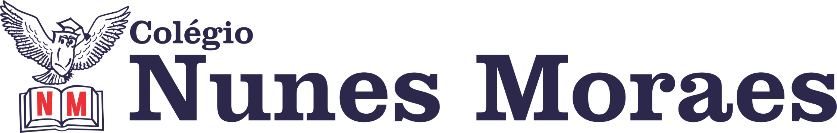 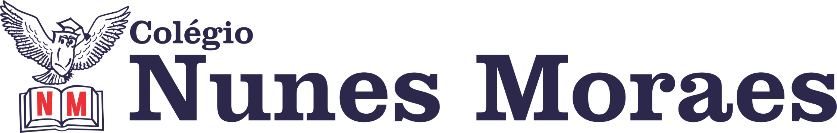 DIA: 24 DE JUNHO DE 2020 - 4°ANO E.F1ªAULA: CIÊNCIAS  Componente curricular: Ciências(capítulo 08) – págs.: 56 a 59.Objetivos de conhecimento: Cadeias e teias alimentares; Fluxo de energia nos ambientes; Sol: fonte primária de energia para os seres vivos.Aprendizagens essenciais: Relacionar a participação de fungos e de bactérias no processo de decomposições; Reconhecer a importância do fluxo de energia solar como fonte primária de energia para o ambiente. Link da aula: https://youtu.be/lOpXuDdy78AROTEIRO DA AULA:Revendo a ideia de ciclo na cadeia alimentar e no ciclo da vida no slide;Leitura e explicação do texto “Fluxo de energia” págs.:56 e 57;Leitura e explicação da atividade de sala na pág.:58;Explanação do texto “Teias alimentares”. pág.:59;Explicação da atividade de casa no slide;Tempo para concluir a atividade de sala e retirada de dúvidas pelo whatsapp.2ªAULA: PORTUGUÊS Componente curricular: Língua PortuguesaLivro de Gramática (capítulo 8) – págs.: 62 a 65. Objetivos de conhecimento: Práticas de oralidade.Aprendizagens essenciais: Ler e compreender textos do campo da vida pública.Link da aula: https://youtu.be/P6BRTWlCRz8ROTEIRO DA AULA:De olho da imagem: Trabalhar o cartum “Reclamação e humor” e realizar a leitura da imagem a partir da interpretação de cada aluno e se há coerência sobre o que a imagem realmente passa. Atividade na pág.:62;Gostar de ler: Pedi aos alunos que façam uma primeira leitura do poema “O menino azul” de forma silenciosa, depois observem a explicação e a atividade na pág.:63;Explicação da atividade de casa no slide;Tempo para concluir a atividade de sala e tirar dúvidas pelo whatsapp com a professora.3ªAULA: MATEMÁTICA Objeto de conhecimento: Medidas de tempo: segundos, minutos, hora, dia, ano, semestre, década. Leitura do relógio.  Medidas de massa: miligramas, gramas e quilogramas. Aprendizagens essenciais: Utilizar as medidas de tempo e fazer conversões simples entre medidas, como segundo em minutos, minutos em horas, horas em dias, dias em semanas, semanas em meses. Resolver problemas que envolvam intervalos de tempo, usando estratégias variadas de cálculo. Resolver problemas que envolvam medidas de massa, usando variadas estratégias de cálculo. Olá querido aluno(a)! Hoje você vai estudar usando um roteiro de estudos. Mas o que é um roteiro de estudos? É um passo a passo pensado para te auxiliar a estudar o assunto da aula em vídeo de uma maneira mais organizada. Fique ligado! O roteiro a seguir é baseado no modelo de estudo à distância, em que você vai estudar utilizando seu material didático, referente à disciplina que irá estudar, aula em vídeo e WhatsApp. Link da aula: https://youtu.be/65LyVkVPn8EAtividades propostas:  Orientações e resolução da página 69, questões 10 à 13, referentes à medidas de tempo. Tempo para resolução da atividade: 10 minutos. Esclarecimentos sobre as Medidas de Massa, pág. 70.  Resolução e explicação da atividade de classe: páginas 70 à 72, questões 1 à 6. Tempo para resolução das questões: 20 minutos. Orientações para atividade de casa: Passo 1: No livro suplementar de Matemática, resolver as questões das páginas 30 e 31. Tempo para resolução de atividades: 10 minutos.   Envio de fotos das atividades para as professoras de acordo com sua turma e retirada de dúvidas no WhatsAppMOMENTO DE ATIVIDADES NO GOOGLE MEET:A atividade a ser realizada no Google Meet estará dividida nos seguintes passos: 1º passo: Separar com antecedência alimentos ou embalagens de produtos líquidos e sólidos como: garrafas de refrigerante, caixas e latas que sejam consumidos em sua casa. 2º passo: Para os alimentos sólidos, você poderá utilizar: pacotes de alimentos como: arroz, feijão, farinha, açúcar, biscoitos, pão, etc. 3º passo: Após deixar esse material separado, será realizado no momento da reunião do Meet a página 86 do livro de Matemática. 4º passo: Seguindo as orientações que serão dadas na reunião, as questões 1 e 2 serão preenchidas com as informações contidas nos produtos. Serão trabalhados os conceitos de Medidas de Capacidade e Medidas de Massa. Após esse momento, serão conduzidos estudos sobre o paradidático “Semeando a Paz”.